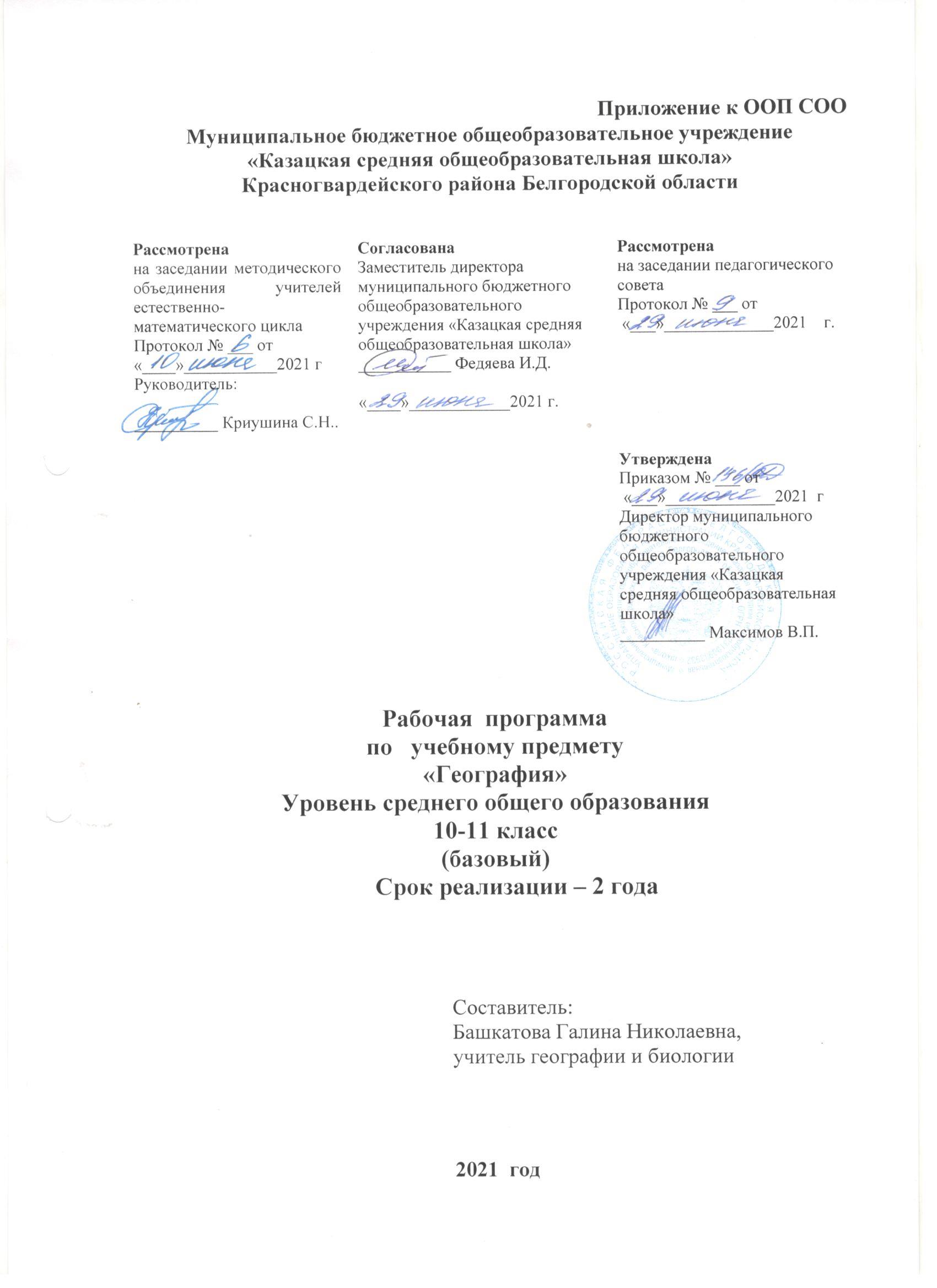 Пояснительная запискаДанная рабочая программа по географии разработана для обучения учащихся на уровне среднего общего образования Муниципального бюджетного общеобразовательного учреждения «Казацкая средняя общеобразовательная школа» Красногвардейского района Белгородской области. Она составлена с учетом  требований федерального государственного образовательного стандарта основного общего образования по географии,  и основной образовательной программы основного общего образования Муниципального общеобразовательного учреждения «Казацкая средняя общеобразовательная школа» Красногвардейского района Белгородской области.  Рабочая программа по географии составлена на основе авторской программы  В.П. Максаковского (География. Сборник примерных рабочих программ. Предметные линии «Полярная  звезда». 5-11 классы. В. П. Максаковского 10-11 классы. Базовый уровень:  учеб. пособие для общеобразоват. организаций — 2-е изд., перераб. - М.: Просвещение, 2020.- 189 с. ).В авторскую программу внесены следующие изменения: Согласно учебного плана МБОУ «Казацкая СОШ» в рабочей программе в 10-11 классах уменьшено количество часов с 35 до 34 часов. В связи с чем внесены изменения в разделы «Календарно-тематическое планирование»10 классПланируемые результаты	освоения учебного	предмета, курса Личностные результаты:     1) сформированность российской гражданской идентичности, патриотизма, любви к Отечеству и уважения к своему народу, чувства ответственности и долга перед Родиной, гордости за свой край, свою Родину, прошлое и настоящее многонационального народа России, уверенности в его великом будущем, готовности к служению Отечеству в различных видах гражданской и профессиональной деятельности;    2) сформированность гражданской позиции выпускника как сознательного, активного и ответственного члена российского общества, уважающего закон и правопорядок, осознающего и принимающего свою ответственность за благосостояние общества, обладающего чувством собственного достоинства, осознанно принимающего традиционные национальные и общечеловеческие гуманистические и демократические ценности, ориентированного на поступательное развитие и совершенствование российского гражданского общества в контексте прогрессивных мировых процессов, способного противостоять социально опасным и враждебным явлениям в общественной жизни;   3) готовность к защите Отечества, к службе в Вооружённых Силах Российской Федерации;   4) сформированность целостного мировоззрения, соответствующего современному уровню развития науки и общественной практики, основанному на диалоге культур, различных форм общественного сознания — науки, искусства, морали, религии, правосознания, понимание своего места в поликультурном мире;   5) сформированность основ личностного саморазвития и самовоспитания в обществе на основе общечеловеческих нравственных ценностей и идеалов российского гражданского общества с учётом вызовов, стоящих перед Россией и всем человечеством; готовность и способность к самостоятельной, творческой и ответственной деятельности (образовательной, учебно-исследовательской, коммуникативной и др.);   6) сформированность толерантности сознания и поведения личности в поликультурном мире, готовности и способности вести диалог с другими людьми, достигать в нём взаимопонимания, находить общие цели и сотрудничать для их достижения;   7) сформированность навыков социализации и продуктивного сотрудничества со сверстниками, старшими и младшими в образовательной, общественно полезной, учебно-исследовательской, учебно-инновационной и других видах деятельности;   8) сформированность нравственного сознания, чувств и поведения на основе сознательного усвоения общечеловеческих нравственных ценностей (любовь к человеку, доброта, милосердие, равноправие, справедливость, ответственность, свобода выбора, честь, достоинство, совесть, честность, долг), компетентность в решении моральных дилемм и осуществлении нравственного выбора; приобретение опыта нравственно ориентированной общественной деятельности;   9) готовность и способность к образованию и самообразованию в течение всей жизни; сознательное отношение к непрерывному образованию как условию успешной профессиональной и общественной деятельности;   10) сформированность основ эстетической деятельности как части духовно-практического освоения действительности в форме восприятия и творческого созидания, включая эстетику быта, образования, научного и технического творчества, спорта, общественных отношений, отношения к природе;   11) принятие и реализация ценностей здорового и безопасного образа жизни (потребность в занятиях физкультурой и спортивно-оздоровительной деятельностью, отрицательное отношение к употреблению алкоголя, наркотиков, курению); бережное, ответственное и компетентное отношение к физическому и психологическому здоровью, как собственному, так и других людей, умение осуществлять профилактику и оказывать первичную медицинскую помощь, знание основных оздоровительных технологий; 12) осознанный выбор будущей профессии на основе понимания её ценностного содержания и возможностей реализации собственных жизненных планов; гражданское отношение к профессиональной деятельности как возможности личного участия в решении общественных, государственных, общенациональных проблем; 13) основы экологического мышления, осознание влияния общественной нравственности и социально-экономических процессов на состояние природной среды; приобретение опыта природоохранной деятельности; 14) ответственное отношение к созданию семьи и будущему родительству на основе осознанного принятия ценностей семейной жизни — любви, равноправия, заботы, ответственности — и их реализация в отношении членов своей семьи. Метапредметные результаты освоения программы по географии выпускниками старшей школы должны отражать: 1) умение самостоятельно определять цели и составлять планы в различных сферах деятельности, осознавая приоритетные и второстепенные задачи; самостоятельно осуществлять, контролировать и корректировать учебную, внеурочную и внешкольную деятельность с учётом предварительного планирования; использовать различные ресурсы для достижения целей; выбирать успешные стратегии в трудных ситуациях; 2) умение продуктивно общаться и взаимодействовать с коллегами по совместной деятельности, учитывать позиции другого (совместное целеполагание и планирование общих способов работы на основе прогнозирования, контроль и коррекция хода и результатов совместной деятельности), эффективно разрешать конфликты; 3) владение навыками исследовательской и проектной деятельности (определение целей и задач, планирование проведения исследования, формулирование гипотез и плана их проверки; осуществление наблюдений и экспериментов, использование количественных и качественных методов обработки и анализа полученных данных; построение доказательств в отношении выдвинутых гипотез и формулирование выводов; представление результатов исследования в заданном формате, составление текста отчёта и презентации с использованием информационных и коммуникационных технологий); 4) готовность и способность к информационной деятельности (поиск информации и самостоятельный отбор источников информации в соответствии с поставленными целями и задачами; умение систематизировать информацию по заданным признакам, критически оценивать и интерпретировать её; умение хранить, защищать, передавать и обрабатывать информацию, умение переводить визуальную информацию в вербальную знаковую систему и наоборот; умение включать внешкольную информацию в процесс общего базового образования); 5) умение строить логическое доказательство; 6) умение определять назначение и функции различных социальных институтов, ориентироваться в социально-политических и экономических событиях, оценивать их последствия, самостоятельно оценивать и принимать решения, определяющие стратегию поведения, с учётом гражданских и нравственных ценностей; 7) умение использовать, создавать и преобразовывать различные символьные записи, схемы и модели для решения познавательных и учебных задач в различных предметных областях, исследовательской и проектной деятельности; 8) умение понимать значение языка в сохранении и развитии ду- ховной культуры; знание роли и особенностей естественных, формализованных и формальных языков как средств коммуникации; использование языковых средств в соответствии с целями и задачами деятельности. Предметные результаты на базовом уровне изучения географии в средней (полной) школе должны быть ориентированы на освоение обучающимися систематических знаний и способов действий, присущих географии, а также поддерживать избранное обучающимися направление образования. Предметные результаты на базовом уровне должны отражать: 1) владение представлениями о современной географической науке, её участии в решении важнейших проблем человечества; 2) владение географическим мышлением для определения географических аспектов природных, социально-экономических и экологических процессов и проблем; 3) сформированность системы комплексных социально ориентированных географических знаний о закономерностях развития природы, размещения населения и хозяйства, о динамике и территориальных особенностях процессов, протекающих в географическом пространстве; 4) владение умениями проведения наблюдений за отдельными географическими объектами, процессами и явлениями, их изменениями в результате природных и антропогенных воздействий; 5) владение умениями использовать карты разного содержания для выявления закономерностей и тенденций, получения нового географического знания о природных, социально-экономических и экологических процессах и явлениях; 6) владение умениями географического анализа и интерпретации разнообразной информации; 7) владение умениями применять географические знания для объяснения и оценки разнообразных явлений и процессов, самостоятельного оценивания уровня безопасности окружающей среды, адаптации к изменению её условий; 8) сформированность представлений и знаний об основных проблемах взаимодействия природы и общества, о природных и социально-экономических аспектах экологических проблем.2. Содержание учебного предметаРаздел 1. Человек и ресурсы ЗемлиОсвоение человеком планеты Земля. Познание глубокой связи между человечеством и природой — миссия географической науки. Эволюция природы до появления человека. Географическая оболочка Земли — сфера взаимопроникновения и взаимодействия литосферы, атмосферы, гидросферы и биосферы и среда жизни человека. Взаимоотношения людей с природой на разных этапах развития цивилизации. Индустриализация и природопользование. Возрастание антропогенного давления на Землю в ХХ—XXI вв. Техногенез, его нынешние и будущие возможные последствия. Учение о ноосфере — В. И. Вернадский. Стремительное расширение границ ойкумены. Освоение пустынных и полупустынных районов Африки, Азии, Австралии. Вовлечение в хозяйственный оборот арктических и субарктических районов — приполярных территорий на Севере России, Канадском Севере, Аляске. Освоение предгорных и горных районов мира. Освоение шельфовых акваторий Мирового океана. Естественный, антропогенный, культурный ландшафты. Природные ресурсы и развитие стран. Многозначность понятия «ресурсы». Связь природных и экономических ресурсов. Человек как связующее звено между природными и экономическими ресурсами. Роль природных ресурсов в жизни общества. Виды природных ресурсов, ресурсообеспеченность. Возобновляемые и невозобновляемые ресурсы. Обеспеченность стран стратегическими ресурсами — нефтью, газом, ураном, рудными ископаемыми и др. Природно-ресурсный потенциал России. Земельный фонд мира, его структура. Обеспеченность человечества пресной водой, понятие о «водном голоде» на планете. Гидроэнергоресурсы Земли, перспективы их использования. Лесные ресурсы, их размещение по природным зонам и странам; масштабы обезлесения. Роль природных ресурсов Мирового океана в жизни человечества; марикультура. Другие виды природных ресурсов. Истощение природных ресурсов. Ресурсосберегающая, малоотходная и энергосберегающая технологии. Утилизация вторичного сырья. Возможности России в развитии прогрессивных технологий.Раздел 2. Политическая карта мираФормирование политической карты мира. Современная политическая карта мира как итог нескольких тысячелетий её формирования. Изменения политического облика мира на рубеже XX—XXI вв. Распад СССР. Количественные и качественные сдвиги на карте мира. Государство — главный объект политической карты. Территория и границы государства. Делимитация и демаркация границ. Международные территории и территории с неопределённым статусом. Формы правления государств — монархическая и республиканская. Формы государственного устройства — унитарные и федеративные государства. Основные типы стран; критерии их выделения. Политическая география и геополитика. Территориальная дифференциация политических явлений и процессов. Основные политические и военные союзы в современном мире. Организация Объединённых Наций, её структура и роль в современном мире. Специфика России как евразийской страны.Раздел 3. Население мираСовременная демографическая ситуация. Рост населения Земли — от медленного до ускоренного. Суть и причины демографического взрыва в ХХ в. Численность и размещение населения в разных регионах и странах мира. Депопуляционные процессы в развитых странах. Демографическая ситуация в России. Демографическая политика. Структура населения. Возрастно-половой состав населения мира. Этнический, языковый и религиозный состав населения мира, крупных стран и регионов. Особенности уровня и качества жизни населения в разных странах и регионах мира. Индекс человеческого развития (ИЧР). Миграции. Миграции населения — внутренние и внешние. Современные миграционные процессы в мире. Острая проблема социальной адаптации иммигрантов (Западная Европа, Россия и т. д.). Понятие мультикультурализма. Занятость и расселение. Занятость населения мира, крупных стран и регионов. Расселение населения. Специфика городских и сельских поселений. Масштабы и темпы урбанизации различных стран и регионов мира. Судьба мегалополисов.Раздел 4. Культурная география мираГеография культуры. Сущность культуры и многообразие её определений. Характеристики культуры как региональные (географические) индикаторы. Ландшафт и культура. Климат и образ жизни. Этническая мозаика и география культуры. Богатство и разнообразие мировой культуры. Всемирное культурное и природное наследие, место России в нём. География религий. Взаимосвязь культур и религий. Территориальное распространение христианства, ислама, буддизма, крупных национальных религий. Современные цивилизации. Географические рубежи современных цивилизаций. Цивилизации Запада и цивилизации Востока. Культурные районы мира. Глобализация и судьбы локальных культур. Вклад России в мировую культуру.Раздел 5. География мировой экономикиМировая экономика. Отраслевая и территориальная структуры мировой экономики. Динамика и тенденции её развития в начале XXI в. Четыре сектора мировой экономики. Социально-экономические модели стран. Государства аграрные, аграрно-сырьевые, индустриальные, постиндустриальные. Развитые и развивающиеся страны. Государства — центры экономической мощи и «аутсайдеры»; «полюсы» бедности; высокоразвитые страны Западной Европы; страны переселенческого типа; новые индустриальные страны; страны внешнеориентированного развития.География важнейших отраслей. Добывающая и обрабатывающая промышленность. Сельское хозяйство. Транспорт. Сфера услуг. Информационная, консалтинговая и научная деятельность. Международное географическое разделение труда. Отрасли международной специализации стран и регионов мира. Экономическая интеграция в современном мире. Крупнейшие международные отраслевые и региональные союзы в экономической сфере (ЕС, НАФТА и др.). Крупнейшие мировые фирмы и транснациональные корпорации (ТНК). Внешние связи — экономические, научно-технические. Производственное сотрудничество, создание свободных эконом ических зон (СЭЗ). Международная торговля — основные направления и структура. Главные центры мировой торговли. Глобализация мировой экономики. Место России в глобальной экономике.Раздел 6. Регионы и страны мираГеографические регионы. Понятие о географическом регионе. Основные варианты регионального деления мира. Культурно-исторические регионы мира, их основные характеристики. Многообразие стран. Различия стран современного мира по размерам территории, численности населения, особенностям населения и географического положения. Экономические и социальные контрасты. Географические особенности стран и регионов. Специфические и типологические черты стран и регионов, играющих видную роль в функциональном механизме мировой политики и экономики. США и Канада. Страны Латинской Америки (Бразилия, Мексика). Германия, Великобритания, Франция. Регионы Западной Европы и Центрально-Восточной Европы; Российская Федерация и постсоветский регион; КНР, Япония. Регионы Юго-Восточной, Южной (Индия), Юго-Западной Азии и Северной Африки; Тропической Африки и ЮАР; Австралии и Океании. Общие географические характеристики стран (по выбору).Раздел 7. Глобальные проблемы человечестваГлобальные процессы. Глобальные процессы и человечество. Континентальные, региональные, зональные, локальные проявления глобальных процессов. Понятие о глобальных проблемах современности — естественно-научных и общественных. Старые и новые глобальные проблемы. Приоритетные глобальные проблемы. Энергетическая, сырьевая, продовольственная, демографическая, экологическая проблемы. Проблема отсталости. Характер, масштабы, острота, региональные проявления глобальных проблем.Геоэкология — фокус глобальных проблем человечества. Общие и специфические экологические проблемы разных регионов Земли. Взаимосвязь глобальных проблем человечества, наиболее прочные звенья, связывающие их воедино. Возможные пути решения (смягчения) глобальных проблем. Место и роль России в появлении, обострении и возможном решении (смягчении) отдельных глобальных проблем. Необходимость переоценки человечеством некоторых ранее устоявшихся экономических, политических, идеологических и культурных ориентиров. Роль географии в исследовании глобальных проблем человечества.Тематическое планирование,в том числе с учетом рабочей программы воспитания с указанием количества часов, отводимых на освоение каждой темыВоспитательный потенциал учебного предмета «География» обеспечивает реализацию следующих целевых приоритетов воспитания обучающихся СОО:Создание благоприятных условий для приобретения школьниками опыта осуществления социально значимых дел, жизненного самоопределения, выбора дальнейшего жизненного пути посредством реального практического опыта, который они могут приобрести, в том числе и в школе: - опыт дел, направленных на заботу о своей семье, родных и близких;- трудовой опыт при реализации проектов, направленных на улучшение школьной жизни;- опыт дел, направленных на пользу своему родному селу, стране в целом, опыт деятельного выражения собственной гражданской позиции; - опыт природоохранных дел; - опыт разрешения возникающих конфликтных ситуаций в школе, дома или на улице; - опыт самостоятельного приобретения новых знаний, проведения научных исследований, опыт проектной деятельности; - опыт изучения, защиты и восстановления культурного наследия человечества, опыт создания собственных произведений культуры, опыт творческого самовыражения; - опыт ведения здорового образа жизни и заботы о здоровье других людей; - опыт оказания помощи окружающим, заботы о малышах или пожилых людях, волонтерский опыт; - опыт самопознания и самоанализа, опыт социально приемлемого самовыражения и самореализации.КлассНаименование разделов/темКоличество часов по авторскойпрограммеКоличество часов по рабочейпрограммеИзменения10Введение11Раздел  1 Общая характеристика мираТема 1 Современная политическая карта мираТема 2 Природа и человек в современном миреТема 3 География населения мира Тема 4 Научно-техническая революция и мировое хозяйствоТема 5 География отраслей мирового хозяйства30666663366669Добавлено 3 часа из резерваРезерв3Итого343411Раздел  2 Региональная характеристика мираТема 6 Зарубежная ЕвропаТема 7 Зарубежная Азия Тема 8 АфрикаТема 9 Северная АмерикаТема 10 Латинская АмерикаТема 11 Россия в современном миреРезерв28663544431774544Добавлен 1 час из резерваДобавлен 1 час из резерваДобавлен 1 час из резерваРаздел 3 Глобальные проблемы человечества33Итого3534№ п/пНаименование разделов/темКоличество часовКоличество часовКоличество часовКоличество часовПланируемые результаты по каждой теме (характеристика основных видовдеятельности обучающихся)Планируемые результаты по каждой теме (характеристика основных видовдеятельности обучающихся)№ п/пНаименование разделов/темАвторскаяпрограммаАвторскаяпрограммаРабочая программаРабочая программаПланируемые результаты по каждой теме (характеристика основных видовдеятельности обучающихся)Планируемые результаты по каждой теме (характеристика основных видовдеятельности обучающихся)Введение 1.Изучение экономической и социальной географии мира1111Определять значение географических знаний в современной жизни. Выявлять методы географической науки. Оценивать возможности и важность современных источников географической информации. Устанавливать основные приёмы работы с учебникомОпределять значение географических знаний в современной жизни. Выявлять методы географической науки. Оценивать возможности и важность современных источников географической информации. Устанавливать основные приёмы работы с учебникомРаздел 1. ОБЩАЯ ХАРАКТЕРИСТИКА МИРА Тема 1. Современная политическая карта мира 306306336336Политическая карта мираОбъяснять и оценивать изменения на политической карте мира. Составлять таблицу «Этапы формирования политической карты мира». Наносить на контурную карту страны, образовавшиеся в результате распада СССР и мировой социалистической системы. Объяснять различия в темпах и уровнях экономического развития стран и регионов мира. Характеризовать различные социальноэкономические модели на примере типичных стран мира. Выявлять географические аспекты экономической и социальной неоднородности стран и регионов мира, используя статистические данные и географические карты. Характеризовать типологические группы стран («развитые страны», «развивающиеся страны», «новые индустриальные страны»). Подбирать и систематизировать информацию, осуществлять поисковый запрос по изучаемой теме. Комментировать информацию о центрах экономической мощи в мире в картографической и/или табличной формеОбъяснять и оценивать изменения на политической карте мира. Составлять таблицу «Этапы формирования политической карты мира». Наносить на контурную карту страны, образовавшиеся в результате распада СССР и мировой социалистической системы. Объяснять различия в темпах и уровнях экономического развития стран и регионов мира. Характеризовать различные социальноэкономические модели на примере типичных стран мира. Выявлять географические аспекты экономической и социальной неоднородности стран и регионов мира, используя статистические данные и географические карты. Характеризовать типологические группы стран («развитые страны», «развивающиеся страны», «новые индустриальные страны»). Подбирать и систематизировать информацию, осуществлять поисковый запрос по изучаемой теме. Комментировать информацию о центрах экономической мощи в мире в картографической и/или табличной формеВлияние международных отношений на политическую карту мираВыявлять влияние международных отношений на политическую карту мира. Устанавливать по разным источникам информации очаги напряжённости и конфликтов в современном мире. Выявлять и обсуждать в группе роль и место России в наиболее значимых геополитических ситуациях современности. Отличать факты от суждений, мнений, оценок. Формулировать собственное мнение, аргументировать и отстаивать свою точку зрения, сотрудничать при выработке общего решенияВыявлять влияние международных отношений на политическую карту мира. Устанавливать по разным источникам информации очаги напряжённости и конфликтов в современном мире. Выявлять и обсуждать в группе роль и место России в наиболее значимых геополитических ситуациях современности. Отличать факты от суждений, мнений, оценок. Формулировать собственное мнение, аргументировать и отстаивать свою точку зрения, сотрудничать при выработке общего решенияГосударство — главный объект политической картыСистематизировать информацию о территории, границах, формах правления и государственного устройства стран мира. Составлять таблицу «Государственный строй стран мира». Представлять информацию в вербальном и невербальном виде (сообщения, диаграммы, картосхемы, электронные презентации). Наносить на контурную карту крупнейшие по площади и населению страны мира и их столицыСистематизировать информацию о территории, границах, формах правления и государственного устройства стран мира. Составлять таблицу «Государственный строй стран мира». Представлять информацию в вербальном и невербальном виде (сообщения, диаграммы, картосхемы, электронные презентации). Наносить на контурную карту крупнейшие по площади и населению страны мира и их столицыПолитическая география и геополитикаХарактеризовать политико-географическое положение стран и регионов. Оценивать текущие гео- политические процессы в мире на основе материала учебника, ресурсов Интернета. Характеризовать основные геополитические проблемы, определять причины их возникновения и последствия развития. Отбирать, интерпретировать и представлять информацию в разных формах (тезисы, сообщение, репортаж, аналитическая справка, реферат, обзор)Характеризовать политико-географическое положение стран и регионов. Оценивать текущие гео- политические процессы в мире на основе материала учебника, ресурсов Интернета. Характеризовать основные геополитические проблемы, определять причины их возникновения и последствия развития. Отбирать, интерпретировать и представлять информацию в разных формах (тезисы, сообщение, репортаж, аналитическая справка, реферат, обзор)Тема 2. Природа и человек в современном мире Тема 2. Природа и человек в современном мире 6666Освоение человеком планеты ЗемляВыявлять масштабы освоения континентов Земли путём анализа географических карт (климатических, плотности населения мира, специализации сельского хозяйства и др.). Объяснять различия в истории заселения, освоения и развития территорийВыявлять масштабы освоения континентов Земли путём анализа географических карт (климатических, плотности населения мира, специализации сельского хозяйства и др.). Объяснять различия в истории заселения, освоения и развития территорийПриродные ресурсы и развитие странУстанавливать с помощью географических карт страны, располагающие наиболее широким ассортиментом природных ресурсов. Составлять конспективно-справочную таблицу с примерами ресурсоизбыточных, ресурсодостаточных и ресурсонедостаточных стран. Определять по формуле ресурсообеспеченность (общую и на душу населения) конкретных стран каким-либо видом природных ресурсов. Оценивать обеспеченность отдельных стран минеральными ресурсами. Составлять картосхему крупнейших нефтега -зоносных провинций мира. Определять с помощью почвенной карты мира страны и регионы, обладающие наиболее плодородными почвами. Составлять сравнительную характеристику обеспеченности отдельных регионов и стран пахотными землями. Выявлять масштабы опустынивания, используя интернет-ресурсы и космические снимки. Устанавливать с помощью различных источников информации обеспеченность крупных регионов мира ресурсами пресной воды. Составлять сравнительную характеристику гидроэнергетического потенциала крупных регионов мира. Устанавливать местонахождение (с указанием государственной принадлежности) интенсивно осваиваемых в настоящее время: а) пустынных и полупустынных районов Азии, Африки и Австралии; б) арктических и субарктических территорий; в) предгорных и горных районов мира; г) территорий, занятых влажными тропическими лесами и саваннами; д) шельфовых акваторий Мирового океана. Составлять классификационную схему «Природные ресурсы Мирового океана». Подбирать и систематизировать информацию, строить поисковый запрос по изучаемой теме. Осуществлять поиск статистической информации в Интернете, оценивать её достоверность. Формулировать выводы о роли природных ресурсов в жизни человечества. Представлять информацию в виде сообщений и презентаций. Обсуждать в группах проблемы рационального использования природных ресурсов и применения сберегающих технологий. Формулировать, аргументировать и отстаивать  свою точку зренияУстанавливать с помощью географических карт страны, располагающие наиболее широким ассортиментом природных ресурсов. Составлять конспективно-справочную таблицу с примерами ресурсоизбыточных, ресурсодостаточных и ресурсонедостаточных стран. Определять по формуле ресурсообеспеченность (общую и на душу населения) конкретных стран каким-либо видом природных ресурсов. Оценивать обеспеченность отдельных стран минеральными ресурсами. Составлять картосхему крупнейших нефтега -зоносных провинций мира. Определять с помощью почвенной карты мира страны и регионы, обладающие наиболее плодородными почвами. Составлять сравнительную характеристику обеспеченности отдельных регионов и стран пахотными землями. Выявлять масштабы опустынивания, используя интернет-ресурсы и космические снимки. Устанавливать с помощью различных источников информации обеспеченность крупных регионов мира ресурсами пресной воды. Составлять сравнительную характеристику гидроэнергетического потенциала крупных регионов мира. Устанавливать местонахождение (с указанием государственной принадлежности) интенсивно осваиваемых в настоящее время: а) пустынных и полупустынных районов Азии, Африки и Австралии; б) арктических и субарктических территорий; в) предгорных и горных районов мира; г) территорий, занятых влажными тропическими лесами и саваннами; д) шельфовых акваторий Мирового океана. Составлять классификационную схему «Природные ресурсы Мирового океана». Подбирать и систематизировать информацию, строить поисковый запрос по изучаемой теме. Осуществлять поиск статистической информации в Интернете, оценивать её достоверность. Формулировать выводы о роли природных ресурсов в жизни человечества. Представлять информацию в виде сообщений и презентаций. Обсуждать в группах проблемы рационального использования природных ресурсов и применения сберегающих технологий. Формулировать, аргументировать и отстаивать  свою точку зренияЗагрязнение и охрана окружающей средыГеографическое ресурсоведение и область его изучения. ГеоэкологияОсуществлять поиск информации в Интернете о загрязнении окружающей среды и путях решения проблем загрязнения почв, вод и атмосферного воздуха, оценивать её достоверность. Формулировать выводы о роли природоохранной деятельности и экологической политики в решении проблем охраны окружающей среды. Представлять информацию в виде сообщений и презентаций Выявлять проблемы взаимодействия общества и природыОсуществлять поиск информации в Интернете о загрязнении окружающей среды и путях решения проблем загрязнения почв, вод и атмосферного воздуха, оценивать её достоверность. Формулировать выводы о роли природоохранной деятельности и экологической политики в решении проблем охраны окружающей среды. Представлять информацию в виде сообщений и презентаций Выявлять проблемы взаимодействия общества и природыТема 3. География населения мира Тема 3. География населения мира 666Современная демографическая ситуацияОбъяснять динамику численности населения мира в разные исторические периоды. Строить столбчатую диаграмму «Рост численности населения Земли от древности до наших дней». Сравнивать процессы воспроизводства населе ния в разных регионах мира. Прогнозировать на основе анализа статистических данных тенденции и последствия изменения демографической ситуации в отдельных регионах мира. Срав- нивать уровень и качество жизни в разных странах и регионах мира. Анализировать на основе статистических данных различия в ИЧРОбъяснять динамику численности населения мира в разные исторические периоды. Строить столбчатую диаграмму «Рост численности населения Земли от древности до наших дней». Сравнивать процессы воспроизводства населе ния в разных регионах мира. Прогнозировать на основе анализа статистических данных тенденции и последствия изменения демографической ситуации в отдельных регионах мира. Срав- нивать уровень и качество жизни в разных странах и регионах мира. Анализировать на основе статистических данных различия в ИЧРСтруктура населенияОпределять по статистическим данным возрастной и половой состав населения стран мира. Сравнивать и объяснять различия между возрастно-половыми пира- мидами стран первого и второго типов воспроизводства населения. Устанавливать с помощью географических карт ареалы проживания крупнейших народов и распространения основных языков, мировых религий. Наносить на контурную карту наиболее известные религиозные центры мира (Ватикан, Мекка, Медина, Сергиев Посад, Лхаса, Вифлеем, Иерусалим,  Солт-Лейк-Сити,  Пушкар и др.). Отбирать и сравнивать статистические показатели, используя материалы учебника, ресурсы Интернета, оценивать достоверность информацииОпределять по статистическим данным возрастной и половой состав населения стран мира. Сравнивать и объяснять различия между возрастно-половыми пира- мидами стран первого и второго типов воспроизводства населения. Устанавливать с помощью географических карт ареалы проживания крупнейших народов и распространения основных языков, мировых религий. Наносить на контурную карту наиболее известные религиозные центры мира (Ватикан, Мекка, Медина, Сергиев Посад, Лхаса, Вифлеем, Иерусалим,  Солт-Лейк-Сити,  Пушкар и др.). Отбирать и сравнивать статистические показатели, используя материалы учебника, ресурсы Интернета, оценивать достоверность информацииЗанятость и расселениеВыявлять закономерности размещения населения в разных регионах и странах мира. Устанавливать с помощью географических карт регионы с высокой плотностью населения; объяснять причины их возникновения. Выявлять виды экстремальных условий, неблагоприятных для расселения населения. Устанавливать с помощью географических карт и объяснять направления основных миграционных потоков. Характеризовать миграционные процессы на примере отдельных стран и регионов.Отбирать и систематизировать информацию о социальной адаптации иммигрантов в разных странах мира и в России.Объяснять влияние миграций на рынок труда.Сравнивать структуру занятости экономически активного населения в крупных странах и регионах мира.Оценивать тенденции изменения структуры занятости в экономиках различных стран мира на основе статистических данных.Строить на контурной карте картодиаграмму численности городского населения крупных регионов мира.Составлять таблицу ведущих признаков понятия «урбанизация».Объяснять различия в темпах и уровнях урбанизации отдельных территорий.Оценивать влияние урбанизации на окружающую среду.Наносить на контурную карту крупнейшие городские агломерации мира.Составлять словарик новых терминов по изученной теме.Выявлять закономерности размещения населения в разных регионах и странах мира. Устанавливать с помощью географических карт регионы с высокой плотностью населения; объяснять причины их возникновения. Выявлять виды экстремальных условий, неблагоприятных для расселения населения. Устанавливать с помощью географических карт и объяснять направления основных миграционных потоков. Характеризовать миграционные процессы на примере отдельных стран и регионов.Отбирать и систематизировать информацию о социальной адаптации иммигрантов в разных странах мира и в России.Объяснять влияние миграций на рынок труда.Сравнивать структуру занятости экономически активного населения в крупных странах и регионах мира.Оценивать тенденции изменения структуры занятости в экономиках различных стран мира на основе статистических данных.Строить на контурной карте картодиаграмму численности городского населения крупных регионов мира.Составлять таблицу ведущих признаков понятия «урбанизация».Объяснять различия в темпах и уровнях урбанизации отдельных территорий.Оценивать влияние урбанизации на окружающую среду.Наносить на контурную карту крупнейшие городские агломерации мира.Составлять словарик новых терминов по изученной теме.Тема 4. Научно-техническая революция и мировое хозяйство6666Мировая экономикаВыявлять  основные черты научно-технической революции. Составлять таблицу «Главные направления развития  производства в эпоху НТР». Находить и систематизировать информацию о влиянии НТР на структуру производства и на самого человека, оценивать её достоверность. Обсуждать использование геоин формационных систем в географической науке. Выявлять особенности междуна- родного географического распределения труда. Характеризовать различные формы мирохозяйственных связей. Объяснять причины возникновения международных отраслевых и региональных союзов. Наносить на контурную карту региональные экономические группировки. Систематизи-ровать информацию о крупнейших мировых фирмах и ТНК в табличной форме. Приводить примеры глобальных городов. Создавать устное или письменное высказывание/текст (тезисы, сообщение, реферат, доклад, об- зор) о транснациональных корпорациях. Использовать разные источники информации для получения дополнительных знаний по изучаемой теме.Анализировать динамику отраслевой структуры мировой экономики на протяжении историче- ского периода. Представлять информацию о структуре мировой экономики в виде схемы или диаграммы. Сравнивать на основе статистических данных отраслевую и территориальную структуры экономик различных стран мира. Наносить на контурную карту главные центры мирового хозяйства. Обсуждать тенденции изменения и перспективы развития мирового хозяйства.Характеризовать факторы размещения производительных сил. Применять текстовые, картогра- фические и графические матери- алы для сравнения факторов размещения производительных силВыявлять  основные черты научно-технической революции. Составлять таблицу «Главные направления развития  производства в эпоху НТР». Находить и систематизировать информацию о влиянии НТР на структуру производства и на самого человека, оценивать её достоверность. Обсуждать использование геоин формационных систем в географической науке. Выявлять особенности междуна- родного географического распределения труда. Характеризовать различные формы мирохозяйственных связей. Объяснять причины возникновения международных отраслевых и региональных союзов. Наносить на контурную карту региональные экономические группировки. Систематизи-ровать информацию о крупнейших мировых фирмах и ТНК в табличной форме. Приводить примеры глобальных городов. Создавать устное или письменное высказывание/текст (тезисы, сообщение, реферат, доклад, об- зор) о транснациональных корпорациях. Использовать разные источники информации для получения дополнительных знаний по изучаемой теме.Анализировать динамику отраслевой структуры мировой экономики на протяжении историче- ского периода. Представлять информацию о структуре мировой экономики в виде схемы или диаграммы. Сравнивать на основе статистических данных отраслевую и территориальную структуры экономик различных стран мира. Наносить на контурную карту главные центры мирового хозяйства. Обсуждать тенденции изменения и перспективы развития мирового хозяйства.Характеризовать факторы размещения производительных сил. Применять текстовые, картогра- фические и графические матери- алы для сравнения факторов размещения производительных силТема 5. География отраслей мирового хозяйства6669География важнейших отраслейХарактеризовать отрасли мировой экономики, отмечая их специфические черты. Объяснять факторы размещения отраслей, используя географические карты. Сравнивать страны мира по показателю душевого потребления первичных энер- горесурсов. Выделять первую де- сятку стран — лидеров по добыче и производству основных видов продукции (добыче нефти и газа, производству электроэнергии, вы- плавке металла). Составлять ха- рактеристику отдельных отраслей, используя типовой план характеристики отрасли мирового хозяйства, карты атласа, ресурсы Интернета. Составлять таблицу «Группировка стран мира по уровню развития машиностроения». Выделять страны — лидеры по производству основных видов промышленной и сельскохозяйственной продукции, используя географические карты, статистический материал. Составлять диаграмму «Страны, занимающие первое — третье места в мире по производству промышленной и сельскохозяйственной продукции». Выделять основные черты сухопутного, водного и воздушного транспорта мира. Сравнивать страны мира по показателю обеспеченности транспортной сетью. Составлять таблицу, отражающую воздействие промышленности, сельского хозяйства и транспорта на окружающую среду. Устанавливать зависимость спе- циализации районов (стран) в международном и межрайонном географическом разделении труда от особенностей их природных условий и ресурсов. Выявлять основные мировые промышленные районы и центры; основные районы зернового хозяйства мира; крупнейшие мировые транспорт- ные узлы (железнодорожные, морские, воздушные). Представлять информацию в виде картосхем (наносить на контурную карту) и обоснований в устной или письменной (тезисы, справки) форме. Объяснять последовательность логических операций, аргументируя и оценивая правильность своих действий. Определять страны — экспортёры и импортёры  основных видов промышленной и сельскохозяйственной продукции и главных видов сырья; страны, предоставляющие банковские и другие виды международных услуг; районы международного ту- ризма и отдыха. Использовать материалы учебника, ресурсы Интернета, оценивать достоверность информации.Характеризовать основные направления и структуру мировой торговли. Наносить на контурную карту главные центры мировой торговли, первые десять стран —лидеров по объёму внешней торговли. Показывать на контурной карте крупнейшие международные двусторонние товарные потоки. Использовать материалы СМИ, Интернета, GPS-навигатора, ГИС для сбора и обобщения информации о мировом рынке капитала. Оценивать тенденции создания единых энергетических, транспортных, информационных систем в мировой экономике. Оценивать по статистическим данным и тематическим картам место и роль России в мировой торговле. Подготавливать и обсуждать учебные проекты в рамках изучаемой темы. Планировать пути достижения поставленной цели и оценивать необходимый ресурс для этого. Контролировать время и оценивать правильность выполнения своих действий. Аргументировать и отстаивать свою точку зрения, сотрудничать при выработке общего решенияХарактеризовать отрасли мировой экономики, отмечая их специфические черты. Объяснять факторы размещения отраслей, используя географические карты. Сравнивать страны мира по показателю душевого потребления первичных энер- горесурсов. Выделять первую де- сятку стран — лидеров по добыче и производству основных видов продукции (добыче нефти и газа, производству электроэнергии, вы- плавке металла). Составлять ха- рактеристику отдельных отраслей, используя типовой план характеристики отрасли мирового хозяйства, карты атласа, ресурсы Интернета. Составлять таблицу «Группировка стран мира по уровню развития машиностроения». Выделять страны — лидеры по производству основных видов промышленной и сельскохозяйственной продукции, используя географические карты, статистический материал. Составлять диаграмму «Страны, занимающие первое — третье места в мире по производству промышленной и сельскохозяйственной продукции». Выделять основные черты сухопутного, водного и воздушного транспорта мира. Сравнивать страны мира по показателю обеспеченности транспортной сетью. Составлять таблицу, отражающую воздействие промышленности, сельского хозяйства и транспорта на окружающую среду. Устанавливать зависимость спе- циализации районов (стран) в международном и межрайонном географическом разделении труда от особенностей их природных условий и ресурсов. Выявлять основные мировые промышленные районы и центры; основные районы зернового хозяйства мира; крупнейшие мировые транспорт- ные узлы (железнодорожные, морские, воздушные). Представлять информацию в виде картосхем (наносить на контурную карту) и обоснований в устной или письменной (тезисы, справки) форме. Объяснять последовательность логических операций, аргументируя и оценивая правильность своих действий. Определять страны — экспортёры и импортёры  основных видов промышленной и сельскохозяйственной продукции и главных видов сырья; страны, предоставляющие банковские и другие виды международных услуг; районы международного ту- ризма и отдыха. Использовать материалы учебника, ресурсы Интернета, оценивать достоверность информации.Характеризовать основные направления и структуру мировой торговли. Наносить на контурную карту главные центры мировой торговли, первые десять стран —лидеров по объёму внешней торговли. Показывать на контурной карте крупнейшие международные двусторонние товарные потоки. Использовать материалы СМИ, Интернета, GPS-навигатора, ГИС для сбора и обобщения информации о мировом рынке капитала. Оценивать тенденции создания единых энергетических, транспортных, информационных систем в мировой экономике. Оценивать по статистическим данным и тематическим картам место и роль России в мировой торговле. Подготавливать и обсуждать учебные проекты в рамках изучаемой темы. Планировать пути достижения поставленной цели и оценивать необходимый ресурс для этого. Контролировать время и оценивать правильность выполнения своих действий. Аргументировать и отстаивать свою точку зрения, сотрудничать при выработке общего решенияРаздел 2 Региональная характеристика мира.Тема 6. Зарубежная Европа286286286317Географические регионы. Многообразие стран.Географические особенности стран и регионовОпределять различия стран современного мира по размерам территории, численности населе- ния, особенностям географического положения. Устанавливать по картам географическое поло- жение, особенности природных условий и ресурсов зарубежной Европы. Анализировать (по картам атласа) экономическую спе- циализацию конкретных стран за- рубежной Европы в мировой экономике, обосновывая её пред- посылки. Сопоставлять по эко- номической мощи (общий объём ВВП) страны зарубежной Европы, представляя информацию в виде столбчатой диаграммы. Выявлять экономические и социальные контрасты стран зарубежной Европы. Составлять комплексную географическую характеристику стран разных типов и крупных регионов мира, отмечая их географическую специфику, в устной или письменной (тезисы, справки) форме. Готовить проект «Двухнедельные каникулы в зарубежной Европе». Создавать устное или письмен-ное высказывание/текст (тезисы, сообщение, реферат, доклад, об- зор) о современных проблемах зарубежной Европы. Отбирать и представлять информацию о регионах и странах мира в виде электронных презентаций. Отбирать и анализировать статистические показатели, используя материалы учебника, ресурсы Интернета, оценивать достоверность информации.Выявлять по картам особенности расселения и хозяйства зарубежной Европы. Характеризовать культурно-исторические регионы мира (Лондон, Париж и др.). Создавать ментальные карты стран и регионов мира. Представлять информацию в табличной или картографической форме.Определять специфические и ти- пологические черты  субрегионов и стран зарубежной Европы. Объяснять критерии выделения географических регионов. Определять по картам и другим источникам информации географическое положение, административно-тер- риториальное устройство, особен- ности размещения населения, крупные промышленные центры Германии. Выявлять и анализиро- вать внешние экономические связи Германии. Осуществлять поиск информации в Интернете по изучаемой теме, оценивать её достоверность и актуальностьОпределять различия стран современного мира по размерам территории, численности населе- ния, особенностям географического положения. Устанавливать по картам географическое поло- жение, особенности природных условий и ресурсов зарубежной Европы. Анализировать (по картам атласа) экономическую спе- циализацию конкретных стран за- рубежной Европы в мировой экономике, обосновывая её пред- посылки. Сопоставлять по эко- номической мощи (общий объём ВВП) страны зарубежной Европы, представляя информацию в виде столбчатой диаграммы. Выявлять экономические и социальные контрасты стран зарубежной Европы. Составлять комплексную географическую характеристику стран разных типов и крупных регионов мира, отмечая их географическую специфику, в устной или письменной (тезисы, справки) форме. Готовить проект «Двухнедельные каникулы в зарубежной Европе». Создавать устное или письмен-ное высказывание/текст (тезисы, сообщение, реферат, доклад, об- зор) о современных проблемах зарубежной Европы. Отбирать и представлять информацию о регионах и странах мира в виде электронных презентаций. Отбирать и анализировать статистические показатели, используя материалы учебника, ресурсы Интернета, оценивать достоверность информации.Выявлять по картам особенности расселения и хозяйства зарубежной Европы. Характеризовать культурно-исторические регионы мира (Лондон, Париж и др.). Создавать ментальные карты стран и регионов мира. Представлять информацию в табличной или картографической форме.Определять специфические и ти- пологические черты  субрегионов и стран зарубежной Европы. Объяснять критерии выделения географических регионов. Определять по картам и другим источникам информации географическое положение, административно-тер- риториальное устройство, особен- ности размещения населения, крупные промышленные центры Германии. Выявлять и анализиро- вать внешние экономические связи Германии. Осуществлять поиск информации в Интернете по изучаемой теме, оценивать её достоверность и актуальностьТема 7. Зарубежная Азия6667Географические регионы. Многообразие стран.Географические особенности стран и регионовОпределять различия стран современного мира по размерам территории, численности населения, особенностям географического по- ложения. Устанавливать по картам географическое положение, особенности природных условий и ресурсов зарубежной Азии. Анализировать (по картам атласа) экономическую специализацию кон- кретных стран зарубежной Азии в мировой экономике, обосновывая её предпосылки.  Сопоставлять по экономической мощи (общий объём ВВП) страны зарубежной Азии, представляя информацию в виде столбчатой диаграммы. Составлять комплексную геогра-фическую характеристику стран разных типов и крупных регионов мира, отмечая их географическую специфику, в устной или письменной (тезисы, справки) форме. Выявлять экономические и социальные контрасты стран зарубежной Азии. Составлять таблицу «Уровень урбанизации в странах зарубежной Азии». Отбирать и пред- ставлять информацию о регионах и странах мира в виде  электрон- ных презентаций. Отбирать и анализировать статистические показатели, используя материалы учебника, ресурсы Интернета, оценивать достоверность инфор- мации.Составлять социально-экономи- ческую характеристику отдельной страны. Определять  роль  страны в функциональном механизме мировой политики и экономики. Сопоставлять страны по богатству и разнообразию топливных, рудных и нерудных полезных ископаемых Наносить на контурную карту страны, специализирующиеся на производстве, добыче и экспорте основных видов промышленной и сельскохозяйственной продукции. Составлять характеристику при- родных предпосылок для развития промышленности конкретной страны. Строить столбчатую и круговую диаграммы, показывающие долю страны в мировом промышленном и сельскохозяйствен-ном производстве по отдельным видам продукции; проводить анализ. Разрабатывать индивидуальные проекты путешествий по Китаю, Японии, Индии, Австралии (по выбору учащегося). Осуществлять поиск информации  в  Интернете по конкретным странам и анализировать её достоверность.Определять различия стран современного мира по размерам территории, численности населения, особенностям географического по- ложения. Устанавливать по картам географическое положение, особенности природных условий и ресурсов зарубежной Азии. Анализировать (по картам атласа) экономическую специализацию кон- кретных стран зарубежной Азии в мировой экономике, обосновывая её предпосылки.  Сопоставлять по экономической мощи (общий объём ВВП) страны зарубежной Азии, представляя информацию в виде столбчатой диаграммы. Составлять комплексную геогра-фическую характеристику стран разных типов и крупных регионов мира, отмечая их географическую специфику, в устной или письменной (тезисы, справки) форме. Выявлять экономические и социальные контрасты стран зарубежной Азии. Составлять таблицу «Уровень урбанизации в странах зарубежной Азии». Отбирать и пред- ставлять информацию о регионах и странах мира в виде  электрон- ных презентаций. Отбирать и анализировать статистические показатели, используя материалы учебника, ресурсы Интернета, оценивать достоверность инфор- мации.Составлять социально-экономи- ческую характеристику отдельной страны. Определять  роль  страны в функциональном механизме мировой политики и экономики. Сопоставлять страны по богатству и разнообразию топливных, рудных и нерудных полезных ископаемых Наносить на контурную карту страны, специализирующиеся на производстве, добыче и экспорте основных видов промышленной и сельскохозяйственной продукции. Составлять характеристику при- родных предпосылок для развития промышленности конкретной страны. Строить столбчатую и круговую диаграммы, показывающие долю страны в мировом промышленном и сельскохозяйствен-ном производстве по отдельным видам продукции; проводить анализ. Разрабатывать индивидуальные проекты путешествий по Китаю, Японии, Индии, Австралии (по выбору учащегося). Осуществлять поиск информации  в  Интернете по конкретным странам и анализировать её достоверность.Тема 8. Африка3334Географические регионы. Многообразие стран.Географические особенности стран и регионовОпределять роль страны (региона) в мировой экономике. Составлять характеристику природных предпосылок для развития хозяйства конкретной страны (региона). Составлять таблицу «Классифи- кация  стран  Африки  по  степени их богатства полезными ископаемыми». Осуществлять поиск информации в  Интернете  по  странам Северной и Тропической Африки, анализировать её и представлять в виде презентаций (докладов, сообщений)Определять роль страны (региона) в мировой экономике. Составлять характеристику природных предпосылок для развития хозяйства конкретной страны (региона). Составлять таблицу «Классифи- кация  стран  Африки  по  степени их богатства полезными ископаемыми». Осуществлять поиск информации в  Интернете  по  странам Северной и Тропической Африки, анализировать её и представлять в виде презентаций (докладов, сообщений)Тема 9. Северная Америка5555Географические регионы. Многообразие стран.Географические особенности стран и регионовХарактеризовать географическое положение США и регионов страны. Определять роль США и Канады в мировой политике и экономике. Характеризовать при- родные предпосылки для развития хозяйства США и Канады. Сопоставлять страны по богатству и разнообразию топливных, рудных и нерудных полезных ископаемых. Наносить на контурную карту страны, специализирующиеся на производстве, добыче и экспорте основных видов промышленной и сельскохозяйственной продукции. Строить столбчатую и круговую диаграммы, показывающие долю страны в мировом промышленном и сельскохозяйствен-ном производстве по отдельным видам продукции; проводить анализ. Составлять таблицу «Главные районы чёрной металлургии США». Наносить на контурную карту главные промышленные центры, сельскохо- зяйственные районы и пояса, транспортные магистрали и морские порты США. Разрабатывать маршрут индивидуального путешествия по США и Канаде. Осуществлять поиск информации в Интернете по США и Канаде, анализировать её и представлять в виде презентаций (докладов, сообщений)Характеризовать географическое положение США и регионов страны. Определять роль США и Канады в мировой политике и экономике. Характеризовать при- родные предпосылки для развития хозяйства США и Канады. Сопоставлять страны по богатству и разнообразию топливных, рудных и нерудных полезных ископаемых. Наносить на контурную карту страны, специализирующиеся на производстве, добыче и экспорте основных видов промышленной и сельскохозяйственной продукции. Строить столбчатую и круговую диаграммы, показывающие долю страны в мировом промышленном и сельскохозяйствен-ном производстве по отдельным видам продукции; проводить анализ. Составлять таблицу «Главные районы чёрной металлургии США». Наносить на контурную карту главные промышленные центры, сельскохо- зяйственные районы и пояса, транспортные магистрали и морские порты США. Разрабатывать маршрут индивидуального путешествия по США и Канаде. Осуществлять поиск информации в Интернете по США и Канаде, анализировать её и представлять в виде презентаций (докладов, сообщений)Тема 10. Латинская Америка4444Географические регионы. Многообразие стран.Географические особенности стран и регионовХарактеризовать географическое положение региона и страны. Определять роль региона и страны в мировой политике и экономике. Сопоставлять страны Латинской Америки по богатству и разнообразию полезных ископаемых, по экономической мощи. Наносить на контурную карту страны Латинской Америки, специализирующиеся на производстве основных видов промышленной и сельскохозяйственной продукции. Строить столбчатую и круговую диаграммы, показывающие долю страны в мировом промышленном и сельскохозяйствен-ном производстве по отдельным видам продукции. Строить картодиаграмму «Доля индейцев в населении отдельных стран Латинской Америки». Разрабатывать индивидуальный маршрут путешествия на автомашине по Панамериканскому шоссе. Создавать устное или письменное высказывание/текст (тезисы, сообщение, реферат, доклад, обзор) о современных проблемах стран Латинской Америки. Отбирать и представлять информацию о ре- гионах и странах мира в виде электронных презентаций. Отбирать и анализировать статистические показатели, используя материалы учебника, ресурсы Ин- тернета, оценивать достоверность информации.Составлять комплексную географическую характеристику Бразилии, отмечая её специфику, в устной или письменной форме. Характеризовать природные предпосылки для развития хозяйства Бразилии. Сопоставлять хозяйство Бразилии с хозяйством других стран Латинской Америки. Составлять и анализировать таблицу «Черты сходства и различий между Мексикой, Бразилией и Аргентиной». Подго- тавливать и обсуждать электронные презентации о крупнейших городах Бразилии.Характеризовать географическое положение региона и страны. Определять роль региона и страны в мировой политике и экономике. Сопоставлять страны Латинской Америки по богатству и разнообразию полезных ископаемых, по экономической мощи. Наносить на контурную карту страны Латинской Америки, специализирующиеся на производстве основных видов промышленной и сельскохозяйственной продукции. Строить столбчатую и круговую диаграммы, показывающие долю страны в мировом промышленном и сельскохозяйствен-ном производстве по отдельным видам продукции. Строить картодиаграмму «Доля индейцев в населении отдельных стран Латинской Америки». Разрабатывать индивидуальный маршрут путешествия на автомашине по Панамериканскому шоссе. Создавать устное или письменное высказывание/текст (тезисы, сообщение, реферат, доклад, обзор) о современных проблемах стран Латинской Америки. Отбирать и представлять информацию о ре- гионах и странах мира в виде электронных презентаций. Отбирать и анализировать статистические показатели, используя материалы учебника, ресурсы Ин- тернета, оценивать достоверность информации.Составлять комплексную географическую характеристику Бразилии, отмечая её специфику, в устной или письменной форме. Характеризовать природные предпосылки для развития хозяйства Бразилии. Сопоставлять хозяйство Бразилии с хозяйством других стран Латинской Америки. Составлять и анализировать таблицу «Черты сходства и различий между Мексикой, Бразилией и Аргентиной». Подго- тавливать и обсуждать электронные презентации о крупнейших городах Бразилии.Тема 11. Россия в современном мире4444Многообразие странОценивать место России в мировой политике. Оценивать по статистическим данным и тематическим картам место и роль России в системе международного географического разделения труда. Подготавливать и обсуждать презентации о сотрудничестве (взаимоотношениях, связях) России с отдельными странами мира. Определять структуру внешней торговли России. Определять по статистическим материалам соотношение экспорта и импорта России в мировой торговлеОценивать место России в мировой политике. Оценивать по статистическим данным и тематическим картам место и роль России в системе международного географического разделения труда. Подготавливать и обсуждать презентации о сотрудничестве (взаимоотношениях, связях) России с отдельными странами мира. Определять структуру внешней торговли России. Определять по статистическим материалам соотношение экспорта и импорта России в мировой торговлеРаздел 3. Глобальные проблемы человечества3333Глобальные процессы. Приоритетные глобальные проблемы3333Систематизировать информацию о проявлении глобальных процессов разного уровня. Объяснять критерии выделения и причины возникновения глобальных проблем человечества. Характеризовать масштабы и остроту приоритетных глобальных проблем. Составлять описание географических аспектов глобальных проблем человечества и конспективно-спра- вочную таблицу «Характеристика глобальных проблем человечества». Составлять графическую схему взаимосвязей глобальных проблем человечества с письменным/устным объяснением их характера. Выявлять взаимосвязь проблемы преодоления отсталости развивающихся стран с другими глобальными проблемами человечества.Обсуждать в группах разные точки зрения, аргументировать и отстаивать свою позицию, сотрудничать при выработке общего решения. Применять полученные знания для подготовки и проведения диспута на тему «Проблемы здоровья и долголетия человека».Формулировать и обосновывать полученные выводы. Сравнивать  остроту продовольственной проблемы в разных странах мира на основе данных о калорийности питательного рациона населения отдельных стран. Создавать  устное или письменное высказывание/тест (тезисы, сообщение, реферат, доклад, обзор) об общих и специфических экологических проблемах разных регионов Земли. Отмечать социально-экономические аспекты экологических проблем.Строить логическое рассуждение и устанавливать связи и обобщения; составлять графический конспект темы.Систематизировать информацию о проявлении глобальных процессов разного уровня. Объяснять критерии выделения и причины возникновения глобальных проблем человечества. Характеризовать масштабы и остроту приоритетных глобальных проблем. Составлять описание географических аспектов глобальных проблем человечества и конспективно-спра- вочную таблицу «Характеристика глобальных проблем человечества». Составлять графическую схему взаимосвязей глобальных проблем человечества с письменным/устным объяснением их характера. Выявлять взаимосвязь проблемы преодоления отсталости развивающихся стран с другими глобальными проблемами человечества.Обсуждать в группах разные точки зрения, аргументировать и отстаивать свою позицию, сотрудничать при выработке общего решения. Применять полученные знания для подготовки и проведения диспута на тему «Проблемы здоровья и долголетия человека».Формулировать и обосновывать полученные выводы. Сравнивать  остроту продовольственной проблемы в разных странах мира на основе данных о калорийности питательного рациона населения отдельных стран. Создавать  устное или письменное высказывание/тест (тезисы, сообщение, реферат, доклад, обзор) об общих и специфических экологических проблемах разных регионов Земли. Отмечать социально-экономические аспекты экологических проблем.Строить логическое рассуждение и устанавливать связи и обобщения; составлять графический конспект темы.